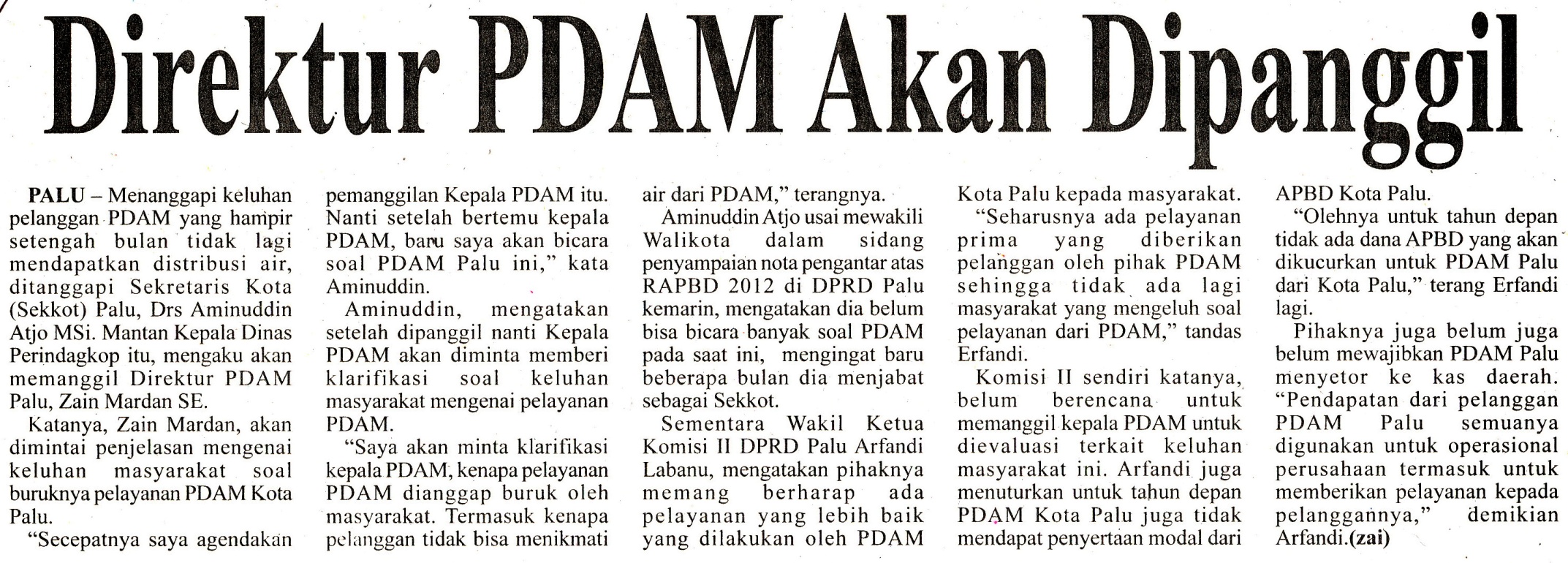 Harian:Radar SultengKasubaudSulteng  IHari, tanggal:Jumat, 25 November  2011KasubaudSulteng  IKeterangan:Halaman 9 Kolom  2-6KasubaudSulteng  IEntitas:Kota PaluKasubaudSulteng  I